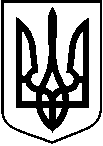 У К Р А Ї Н А       Тростянецька міська рада__ сесія 8 скликанняР І Ш Е Н Н Я				ПРОЕКТвід ___грудня 2023 року                                                               		    
м. Тростянець 			          № _____Про затвердження технічної документації з нормативної грошової оцінки земельної ділянки комунальної власності землі водного фонду 10.07 – для рибогосподарських потреб (для подальшого продажу права оренди на земельних торгах) на території Криничанського старостинського округу Тростянецької міської ради Охтирського району Сумської області, кадастровий номер 5925083900:03:001:0035 площею 3,6437 га, 5925083900:03:001:0036 площею 0,5914 га, 5925083900:03:001:0037 площею 0,0871 гаКеруючись ст. 10, 12, 201 Земельного кодексу України, ст.20, 23 Закону України «Про оцінку земель», п. 12.3.3 ст. 12 , п.14.1.125 ст. 14 Податкового кодексу України, п. 34 ч.1 ст.26, ст. 59 Закону України «Про місцеве самоврядування в Україні»,міська рада вирішила:Затвердити технічну документацію з нормативної грошової оцінки земельної ділянки комунальної власності землі водного фонду 10.07 – для рибогосподарських потреб (для подальшого продажу права оренди на земельних торгах) на території Криничанського старостинського округу Тростянецької міської ради Охтирського району Сумської області, кадастровий номер 5925083900:03:001:0035 площею 3,6437 га, 5925083900:03:001:0036 площею 0,5914 га, 5925083900:03:001:0037 площею 0,0871 га.Встановити, що згідно документації, зазначеної у п.1 даного рішення, нормативна грошова оцінка земельних ділянок:-  кадастровий номер 5925083900:03:001:0035 (під ставком),  площею 3,6437 га, цільове призначення згідно діючого КВЦПЗ 10.07 – для рибогосподарських потреб, становить 92184,85 грн. (дев’яносто дві тисячі сто вісімдесят чотири грн. 85 коп);- кадастровий номер 5925083900:03:001:0036 (пасовище),  площею 0,5914 га, цільове призначення згідно діючого КВЦПЗ 10.07 – для рибогосподарських потреб, становить 12468,58 грн (дванадцять тисяч чотириста шістдесят вісім грн 58 коп);- кадастровий номер 5925083900:03:001:0037 (під гідротехнічною спорудою),  площею 0,0871 га, цільове призначення згідно діючого КВЦПЗ 10.07 – для рибогосподарських потреб, становить 1836,35 (одну тисячу вісімсот тридцять шість грн 35 коп).3. Дане рішення направити землевпоряднику, відділу №2 Управління надання адміністративних послуг Головного управління Держгеокадастру у Сумській області, Тростянецькому ДПІ Охтирського управління ГУ ДФС у Сумській області.Міський голова  				 Юрій БОВА